1 – O sistema informatizado de gestão de processos judiciais e de documentos utilizado pelo órgão permite o controle da tramitação de processos ou documentos?☐ Sim		Evidência(s) e/ou comentário(s):  Clique aqui para digitar texto.☐ Não2 – O sistema informatizado de gestão de processos judiciais e de documentos utilizado pelo órgão inclui funcionalidade que permite a aplicação de plano de classificação1 aos documentos e processos? ☐ Sim		Evidência(s) e/ou comentário(s):  Clique aqui para digitar texto.☐ Não3 – O sistema informatizado de gestão de processos judiciais e de documentos utilizado pelo órgão permite o controle de versões dos documentos2?☐ Sim		Evidência(s) e/ou comentário(s):  Clique aqui para digitar texto.☐ Não4 – O sistema informatizado de gestão de processos judiciais e de documentos utilizado pelo órgão inclui funcionalidade para controle de prazos de guarda e destinação de documentos e processos?☐ Sim		Evidência(s) e/ou comentário(s):  Clique aqui para digitar texto.☐ Não5 – O sistema informatizado de gestão de processos judiciais e de documentos utilizado pelo órgão permite a indexação e recuperação de documentos ou processos?☐ Sim		Evidência(s) e/ou comentário(s):  Clique aqui para digitar texto.☐ Não6 – O sistema informatizado de gestão de processos judiciais e de documentos utilizado pelo órgão permite integração entre documentos digitais3 e não-digitais4?☐ Sim		Evidência(s) e/ou comentário(s):  Clique aqui para digitar texto.☐ Não7 – O sistema informatizado de gestão de processos judiciais e de documentos utilizado pelo órgão inclui funcionalidade de exportação de documentos5 para transferência ou recolhimento?☐ Sim		Evidência(s) e/ou comentário(s):  Clique aqui para digitar texto.☐ Não8 – A equipe responsável pelo sistema informatizado de gestão de processos judiciais e de documentos utilizado pelo órgão consegue, se solicitado, alterar, excluir ou ocultar documento ou processo?☐ Sim		Evidência(s) e/ou comentário(s):  Clique aqui para digitar texto.☐ Não	Em caso positivo, o sistema registra a operação e a deixa pública para os demais usuários?☐ Sim		Evidência(s) e/ou comentário(s):  Clique aqui para digitar texto.☐ Não9 – Os dados, documentos e processos constantes de antigo sistema informatizado de gestão de processos judiciais e de documentos utilizado pelo órgão foram integralmente migrados para o Sistema PJe?☐ Sim		☐ Não, mas foram tomadas as seguintes providências em relação ao sistema:☐ a) Os dados, documentos e processos inseridos no antigo sistema informatizado de informatizado de gestão de processos judiciais e de documentos utilizado pelo Órgão receberam tratamento adequado para guarda e eventual eliminação.☐ b) Existe estudo ou plano de ação para tratamento dos dados, documentos e processos inseridos no antigo sistema informatizado de informatizado de gestão de processos judiciais e de documentos utilizado pelo Órgão.☐ c) O antigo sistema informatizado de informatizado de gestão de processos judiciais e de documentos utilizado pelo Órgão continua ativo e disponível para consulta dos dados, documentos e processos neles inseridos.☐ d) O antigo sistema informatizado de informatizado de gestão de processos judiciais e de documentos utilizado pelo Órgão continua recebendo atualizações e manutenções periódicas para manter a integridade e confiabilidade dos dados, documentos e processos nele inseridos.☐ Não se AplicaEvidência(s) e/ou comentário(s):  Clique aqui para digitar texto.10 – O sistema informatizado de gestão de processos judiciais e de documentos utilizado pelo órgão garante que a localização do documento seja única6?☐ Sim		Evidência(s) e/ou comentário(s):  Clique aqui para digitar texto.☐ Não11 – O sistema informatizado de gestão de processos judiciais e de documentos utilizado pelo órgão garante a autoria dos documentos digitais, com a identificação do autor do documento?☐  Sim		Evidência(s) e/ou comentário(s):  Clique aqui para digitar texto.☐ Não12 – O sistema informatizado de gestão de processos judiciais e de documentos utilizado pelo órgão garante que o documento se encontra completo e não sofreu corrupção ou alteração não-autorizada e/ou não documentada?☐ Sim		Evidência(s) e/ou comentário(s):  Clique aqui para digitar texto.☐ Não13 – O sistema informatizado de gestão de processos judiciais e de documentos utilizado pelo órgão garante que o documento mantenha a mesma forma desde o momento de sua produção e tenha garantia de autoria, seja original ou cópia, digital ou não-digital?☐ Sim		Evidência(s) e/ou comentário(s):  Clique aqui para digitar texto.☐ Não14 – O sistema informatizado de gestão de processos judiciais e de documentos utilizado pelo órgão garante o registro da hora legal do momento da produção, alteração e registro dos eventos de tramitação do documento?☐ Sim		Evidência(s) e/ou comentário(s):  Clique aqui para digitar texto.☐ Não15 – O sistema informatizado de gestão de processos judiciais e de documentos utilizado pelo órgão garante que os documentos e processos confidenciais só podem ser acessados e/ou manipulados por pessoas ou unidades previamente autorizadas?☐  Sim		Evidência(s) e/ou comentário(s):  Clique aqui para digitar texto.☐ Não16 – O Órgão dispõe de regulamentação sobre produção e tramitação de documentos e processos no sistema informatizado de gestão de processos judiciais e de documentos utilizado pelo órgão?☐  Sim, e o normativo:☐ a) define os tipos de documentos e processos produzidos no sistema e quando utilizá-los, levando em consideração aspectos relacionados à característica, à finalidade e ao destinatário do documento ou processo;☐  b) conceitua as ações de tramitação de documentos e processos, definindo as hipóteses de sua utilização (tais como juntada, desentranhamento, relacionamento de processos, etc);☐  c) define requisitos que são utilizados na criação e tramitação de documentos e processos.		☐ NãoEvidência(s) e/ou comentário(s):  Clique aqui para digitar texto.17 – O sistema informatizado de gestão de processos judiciais e de documentos utilizado pelo órgão permite a classificação dos documentos em ultrassecreto, secreto e reservado, conforme a Lei de Acesso à Informação?☐  Sim		Evidência(s) e/ou comentário(s):  Clique aqui para digitar texto.☐ Não18 – Existe regulamentação definindo os casos em que se deve utilizar os níveis de sigilo no sistema informatizado de gestão de processos judiciais e de documentos utilizado pelo órgão?☐  Sim		Evidência(s) e/ou comentário(s):  Clique aqui para digitar texto.☐ Não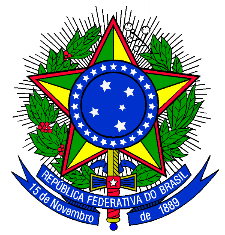 CONSELHO NACIONAL DE JUSTIÇASECRETARIA DE AUDITORIAAÇÃO COORDENADA DE AUDITORIA - GESTÃO DOCUMENTALRev. 29/1/2019COORDENADORIA DE AUDITORIA INTERNA – COAU/CNJCOORDENADORIA DE AUDITORIA INTERNA – COAU/CNJCOORDENADORIA DE AUDITORIA INTERNA – COAU/CNJQUESTIONÁRIO SOBRE GESTÃO DOCUMENTAL – UNIDADE DE TECNOLOGIA DA INFORMAÇÃO QUESTIONÁRIO SOBRE GESTÃO DOCUMENTAL – UNIDADE DE TECNOLOGIA DA INFORMAÇÃO QUESTIONÁRIO SOBRE GESTÃO DOCUMENTAL – UNIDADE DE TECNOLOGIA DA INFORMAÇÃO Objetivo: Avaliar a criação, manutenção, utilização e prazos de conservação dos documentos que são gerados e o encaminhamento final para conservação permanente ou descarte e, ainda, as rotinas para gerenciamento dos acervos de documentos administrativos e de processos ligados à atividade-fim do Órgão, como forma de apoio à decisão, à preservação da memória institucional e à comprovação de direitos.Objetivo: Avaliar a criação, manutenção, utilização e prazos de conservação dos documentos que são gerados e o encaminhamento final para conservação permanente ou descarte e, ainda, as rotinas para gerenciamento dos acervos de documentos administrativos e de processos ligados à atividade-fim do Órgão, como forma de apoio à decisão, à preservação da memória institucional e à comprovação de direitos.Objetivo: Avaliar a criação, manutenção, utilização e prazos de conservação dos documentos que são gerados e o encaminhamento final para conservação permanente ou descarte e, ainda, as rotinas para gerenciamento dos acervos de documentos administrativos e de processos ligados à atividade-fim do Órgão, como forma de apoio à decisão, à preservação da memória institucional e à comprovação de direitos.Glossário: Documento AnexoGlossário: Documento AnexoPlano de ClassificaçãoEsquema elaborado a partir do estudo das estruturas e funções da instituição e análise do arquivo por ela produzido, pelo qual se distribuem os documentos em classes, de acordo com métodos de arquivamento específicos. Expressão geralmente adotada em arquivos correntes.Controle de versões dos documentosConjunto de operações que permitem gerenciar as versões de um documento arquivístico digital.Versão: Uma ou mais variantes de um mesmo documento.Documentos digitaisDocumento arquivístico codificado em dígitos binários, produzido, tramitado e armazenado por sistema computacional. Os metadados e os próprios documentos são inseridos no sistema. Os metadados são informações estruturadas e codificadas que descrevem e permitem gerenciar, compreender, preservar e acessar os documentos digitais ao longo do tempo.Documentos não-digitaisAquele produzido e recebido pelo órgão, em decorrência do exercício de suas funções e atividades específicas, em suporte não-digital. Se digitalizado, é obtido a partir da conversão de um documento-base não digital, gerando uma fiel representação em código digital. O sistema registra apenas os metadados dos documentos.Exportação de documentosProcesso de transferência de dados de um sistema informatizado para outro, podendo haver conversão.Conversão: Técnica de migração que pode se configurar de diversas formas, tais como: a) conversão de dados: mudança de formato; b) conversão de sistema computacional: mudança do modelo de computador e de seus periféricos.Localização únicaO documento é único no conjunto documental ao qual pertence; podem existir cópias em um ou mais grupos de documentos, mas cada cópia é única em seu lugar, porque o conjunto de suas relações com os demais documentos do grupo é sempre único. A fim de evitar duplicação dos documentos, permite-se a utilização de referências lógicas para a individualização dos documentos digitais.Orientações para preenchimento e envio do QuestionárioOrientações para preenchimento e envio do Questionário1ªAs questões foram formuladas, em regra, para marcação de resposta única (Sim ou Não).2ªRespostas com conteúdo afirmativo deverão ser evidenciadas com documento hábil a comprovar a afirmação.3ªEm alguns casos, há uma ou mais afirmações em sequência, as quais o respondente assinalará caso considere pertinente ou ocorrente o fato afirmado ou a opção apresentada.4ªO Questionário deverá ser respondido e encaminhado, até 31/3/2019.